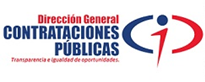 DIRECCION GENERAL DE CONTRATACIONES PUBLICASRELACION DE INVENTARIO DE ALMACENSEPTIEMBRE 2017DEPTODescripciónCODIGO INTERNOCOLORFecha/Desc.AdquisisiónDepr.En LibroRRHHARCHIVO DE 3 GAVETAS2167GRIS31 03 20164,490.49112.244,378.25RRHHARCHIVO DE 3 GAVETAS2168GRIS31 03 20164,490.49112.244,378.25RRHHARCHIVO DE 3 GAVETAS2169GRIS31 03 20164,490.49112.244,378.25PROVEEDORESARCHIVO DE 3 GAVETAS2170GRIS31 03 20164,490.49112.244,378.25PROVEEDORESARCHIVO DE 3 GAVETAS2171GRIS31 03 20164,490.49112.244,378.25CAPACITACIONARCHIVO DE 3 GAVETAS2172GRIS31 03 20164,490.49112.244,378.25CAPACITACIONARCHIVO DE 3 GAVETAS2173GRIS31 03 20164,490.49112.244,378.25CAPACITACIONARCHIVO DE 3 GAVETAS2174GRIS31 03 20164,490.49112.244,378.25CAPACITACIONARCHIVO DE 3 GAVETAS2175GRIS31 03 20164,490.49112.244,378.25CAPACITACIONARCHIVO DE 3 GAVETAS2176GRIS31 03 20164,490.49112.244,378.25RES. DE CONFLICTOSARCHIVO DE 3 GAVETAS2177GRIS31 03 20164,490.49112.244,378.25RES. DE CONFLICTOSARCHIVO DE 3 GAVETAS2178GRIS31 03 20164,490.49112.244,378.25RRHHARCHIVO DE 4 GAVETAS2179CREMA31 03 20168,124.65203.097,921.56RES. DE CONFLICTOSARCHIVO DE 4 GAVETAS2180CREMA31 03 20168,124.66203.097,921.57DESPACHOCREDENZA EN CRISTAL2166NEGRO23 03 201629,500.00737.4828,762.52ADM.-FINANCIEROCREDENZA 2208CEREZA31 03 201612,744.00318.5712,425.43COCINA FRIACAFETERA2204GRIS23 03 201611,682.00292.0211,389.98COCINA FRIACAFETERA2205GRIS23 03 201611,682.00292.0211,389.98COCINA FRIACAFETERA2206GRIS23 03 201611,682.00292.0211,389.98ADM.-FINANCIEROESCRITORIO2207CEREZA31 03 20168,022.82200.557,822.27ADM.-FINANCIEROSILLA EJECUTIVA2160NEGRO31 03 20168,218.70205.448,013.26PLANIFICACIONSILLA ORTOPEDICA2155NEGRO31 03 20169,395.16234.859,160.31PLANIFICACIONSILLA ORTOPEDICA2156NEGRO31 03 20169,395.16234.859,160.31PLANIFICACIONSILLA ORTOPEDICA2157NEGRO31 03 20169,395.16234.859,160.31PLANIFICACIONSILLA ORTOPEDICA2158NEGRO31 03 20169,395.16234.859,160.31PROYECTOSSILLA ORTOPEDICA2159NEGRO31 03 20169,395.16234.859,160.31POLITICASSILLA TECNICAS2161NEGRO31 03 20166,608.00165.176,442.83POLITICASSILLA TECNICAS2162NEGRO31 03 20166,608.00165.176,442.83POLITICASSILLA TECNICAS2163NEGRO31 03 20166,608.00165.176,442.83TECNOLOGIASILLA TECNICAS2164NEGRO31 03 20166,608.00165.176,442.83TECNOLOGIASILLA TECNICAS2165NEGRO31 03 20166,608.00165.176,442.83TECNOLOGIASILLON TECNICO2152NEGRO31 03 20166,171.40154.266,017.14TECNOLOGIASILLON TECNICO2153NEGRO31 03 20166,171.40154.266,017.14TECNOLOGIASILLON TECNICO2154NEGRO31 03 20166,171.40154.266,017.14PARQUEOCONTENEDOR2224GRIS23 06 2016105,523.862,638.07102,885.79367,720.576,245.52243,608.39DEPTODescripciónCODIGO INTERNOCOLORFecha/Desc.AdquisisiónDepr.En LibroCOMUNICACIÓNCAMARA DE GRABACION2234NEGRO17 08 201696,242.006,416.0789,825.93TECNOLOGIACOMPUTADORA STICK (MEMORIA W.)2280NEGRO30 11 201610,080.74279.999,800.75TECNOLOGIACOMPUTADORA STICK (MEMORIA W.)2281NEGRO30 11 201610,080.74279.999,800.75TECNOLOGIACOMPUTADORA STICK (MEMORIA W.)2282NEGRO30 11 201610,080.74279.999,800.75ALMACEN TECNOLOGIACOMPUTADOR ULTRAPORTATIL2265NEGRO19 12 201678,892.440.0078,892.44ALMACEN TECNOLOGIACOMPUTADOR ULTRAPORTATIL2266NEGRO19 12 201678,892.440.0078,892.44COCINAMICROONDA2277GRIS13 12 201617,596.16146.6317,449.53COCINAMICROONDA2278GRIS13 12 201617,596.16146.6317,449.53COCINAMICROONDA2279GRIS13 12 201617,596.16146.6317,449.53ALMACEN TECNOLOGIAMONITOR 2235NEGRO30 11 201612,413.60344.7912,068.81ALMACEN TECNOLOGIAMONITOR 2236NEGRO30 11 201612,413.60344.7912,068.81ALMACEN TECNOLOGIAMONITOR 2237NEGRO30 11 201612,413.60344.7912,068.81ALMACEN TECNOLOGIAMONITOR 2238NEGRO30 11 201612,413.60344.7912,068.81ALMACEN TECNOLOGIAMONITOR 2239NEGRO30 11 201612,413.60344.7912,068.81ALMACEN TECNOLOGIAMONITOR 2240NEGRO30 11 201612,413.60344.7912,068.81ALMACEN TECNOLOGIAMONITOR 2241NEGRO30 11 201612,413.60344.7912,068.81ALMACEN TECNOLOGIAMONITOR 2242NEGRO30 11 201612,413.60344.7912,068.81ALMACEN TECNOLOGIAMONITOR 2243NEGRO30 11 201612,413.60344.7912,068.81ALMACEN TECNOLOGIAMONITOR 2244NEGRO30 11 201612,413.60344.7912,068.81ALMACEN TECNOLOGIAMONITOR 2245NEGRO30 11 201612,413.60344.7912,068.81ALMACEN TECNOLOGIAMONITOR 2246NEGRO30 11 201612,413.60344.7912,068.81ALMACEN TECNOLOGIAMONITOR 2247NEGRO30 11 201612,413.60344.7912,068.81ALMACEN TECNOLOGIAMONITOR 2248NEGRO30 11 201612,413.60344.7912,068.81ALMACEN TECNOLOGIAMONITOR 2249NEGRO30 11 201612,413.60344.7912,068.81ALMACEN TECNOLOGIAMONITOR 2250NEGRO30 11 201612,413.60344.7912,068.81ALMACEN TECNOLOGIAMONITOR 2251NEGRO30 11 201612,413.60344.7912,068.81ALMACEN TECNOLOGIAMONITOR 2252NEGRO30 11 201612,413.60344.7912,068.81ALMACEN TECNOLOGIAMONITOR 2253NEGRO30 11 201612,413.60344.7912,068.81ALMACEN TECNOLOGIAMONITOR 2254NEGRO30 11 201612,413.60344.7912,068.81ALMACEN TECNOLOGIAMONITOR 2255NEGRO30 11 201612,413.60344.7912,068.81ALMACEN TECNOLOGIAMONITOR 2256NEGRO30 11 201612,413.60344.7912,068.81ALMACEN TECNOLOGIAMONITOR 2257NEGRO30 11 201612,413.60344.7912,068.81ALMACEN TECNOLOGIAMONITOR 2258NEGRO30 11 201612,413.60344.7912,068.81ALMACEN TECNOLOGIAMONITOR 2259NEGRO30 11 201612,413.60344.7912,068.81ALMACEN TECNOLOGIAMONITOR 2260NEGRO30 11 201612,413.60344.7912,068.81659,811.1815,626.10606,944.28DEPTODescripciónCODIGO INTERNOCOLORFecha/Desc.AdquisisiónDepr.En LibroALMACEN TECNOLOGIAMONITOR 2261NEGRO30 11 201612,413.60344.7912,068.81ALMACEN TECNOLOGIAMONITOR 2262NEGRO30 11 201612,413.60344.7912,068.81ALMACEN TECNOLOGIAMONITOR 2263NEGRO30 11 201612,413.60344.7912,068.81ALMACEN TECNOLOGIAMONITOR 2264NEGRO30 11 201612,413.60344.7912,068.81ALMACEN TECNOLOGIAMONITOR 2270NEGRO30 11 201612,413.60344.7912,068.81ALMACEN TECNOLOGIAMONITOR 2271NEGRO30 11 201612,413.60344.7912,068.81ALMACEN TECNOLOGIAMONITOR 2272NEGRO30 11 201612,413.60344.7912,068.81ALMACEN TECNOLOGIAMONITOR 2273NEGRO30 11 201612,413.60344.7912,068.81ALMACEN TECNOLOGIAMONITOR 2274NEGRO30 11 201612,413.60344.7912,068.81ALMACEN TECNOLOGIAMONITOR 2275NEGRO30 11 201612,413.60344.7912,068.81ALMACEN TECNOLOGIAMONITOR 2276NEGRO30 11 201612,413.60344.7912,068.81ALMACEN TECNOLOGIAMONITOR 2277NEGRO30 11 201612,413.60344.7912,068.81ALMACEN TECNOLOGIATELEFONO C/CAMARA2301NEGRO30 11 201610,588.60294.1010,294.50ALMACEN TECNOLOGIATELEFONO C/CAMARA2302NEGRO30 11 201610,588.60294.1010,294.50ALMACEN TECNOLOGIATELEFONO2267NEGRO30 11 20164,239.67117.744,121.93ALMACEN TECNOLOGIATELEFONO2268NEGRO30 11 20164,239.67117.744,121.93ALMACEN TECNOLOGIATELEFONO2283NEGRO30 11 20164,239.63117.744,121.89ALMACEN TECNOLOGIATELEFONO2284NEGRO30 11 20164,239.63117.744,121.89ALMACEN TECNOLOGIATELEFONO2285NEGRO30 11 20164,239.63117.744,121.89ALMACEN TECNOLOGIATELEFONO2286NEGRO30 11 20164,239.63117.744,121.89ALMACEN TECNOLOGIATELEFONO2287NEGRO30 11 20164,239.63117.744,121.89ALMACEN TECNOLOGIATELEFONO2288NEGRO30 11 20164,239.63117.744,121.89ALMACEN TECNOLOGIATELEFONO2289NEGRO30 11 20164,239.63117.744,121.89ALMACEN TECNOLOGIATELEFONO2290NEGRO30 11 20164,239.63117.744,121.89ALMACEN TECNOLOGIATELEFONO2291NEGRO30 11 20164,239.63117.744,121.89ALMACEN TECNOLOGIATELEFONO2292NEGRO30 11 20164,239.63117.744,121.89ALMACEN TECNOLOGIATELEFONO2293NEGRO30 11 20164,239.63117.744,121.89ALMACEN TECNOLOGIATELEFONO2294NEGRO30 11 20164,239.63117.744,121.89ALMACEN TECNOLOGIATELEFONO2295NEGRO30 11 20164,239.63117.744,121.89ALMACEN TECNOLOGIATELEFONO2296NEGRO30 11 20164,239.63117.744,121.89ALMACEN TECNOLOGIATELEFONO2297NEGRO30 11 20164,239.63117.744,121.89ALMACEN TECNOLOGIATELEFONO2298NEGRO30 11 20164,239.63117.744,121.89ALMACEN TECNOLOGIATELEFONO2299NEGRO30 11 20164,239.63117.744,121.89ALMACEN TECNOLOGIATELEFONO2300NEGRO30 11 20164,239.63117.744,121.89SEGURIDAD MILITARDETECTOR DE METAL2303NEGRO29 09 20167,434.00371.657,062.35SEGURIDAD MILITARDETECTOR DE METAL2304NEGRO29 09 20167,434.00371.657,062.35SEGURIDAD MILITARDETECTOR DE METAL2305NEGRO29 09 20167,434.00371.657,062.35SEGURIDAD MILITARDETECTOR DE METAL2306NEGRO29 09 20167,434.00371.657,062.35284,669.086,845.00239,608.82TOTAL 1,312,200.836,617.95